רשימת המסמכים והמידע להגשת בקשה לפתיחת הליכי חדלות פירעון לחייב יחיד מומלץ להכין את המסמכים מראש כדי להקל על מילוי הבקשה. סמנו אילו מסמכים רלוונטיים לכם. סמנו אילו מסמכים יש ברשותכם. לאחר שתאספו את כל המסמכים תוכלו למלא את הבקשה ברצף. חשוב להגיש בקשות מלאות, כולל כל המסמכים הנדרשים, בשימת לב לכך שהמסמכים יהיו מעודכנים למועד הגשת הבקשה.במקרים שיחסרו מסמכים לא ניתן יהיה לטפל בבקשה ותישלח למגיש הבקשה דרישה להשלמת מסמכים. עם קבלת השלמת המסמכים הבקשה תכנס לסוף התור יחד עם  כל הבקשות המוגשות, גורם שמאריך את משך הזמן לקבלת צו פתיחת הליכים. 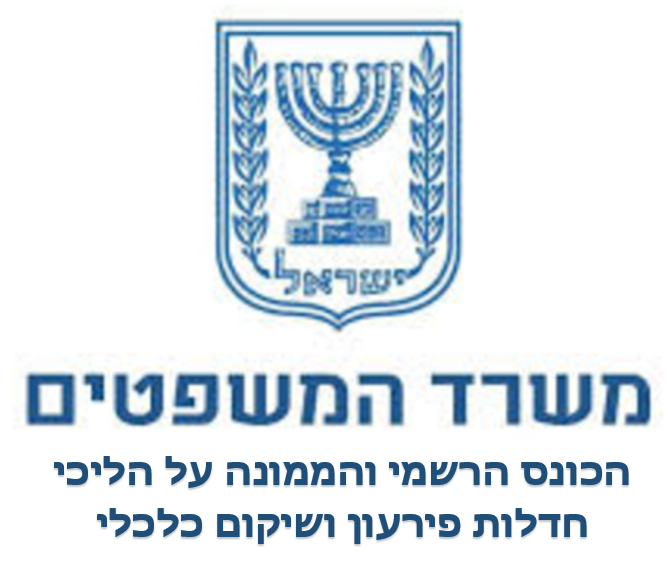 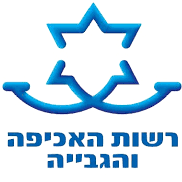 #מסמך/מידעשם המסמךהאם רלוונטי עבוריהאם יש לי את המסמךחלק א'- פרטים אישייםמסמכיםצילום תעודת זהות של החייב כולל ספח חייב שאינו אזרח ישראלי יצרף דרכוןחובה מידעפירטי דרכונים נוספים/זרים של החייב (אם יש): מס' דרכון ומדינת ההנפקהמסמכיםמסמכי גירושין: תעודת גירושין, הסכם ממון, פסק דין ו/או הסכם לעניין חלוקת רכושיש לסרוק את כל המסמכים לקובץ אחדמסמכיםייפוי כוח - של החייב לעורך הדין המסמיכו לייצגו בהליך חדלות פירעון זהמידעאישור על ייצוג המבקש מטעם הסיוע המשפטי בבקשה לפתיחת הליכי חדלות פירעון, הכולל מס' התיק בסיוע המשפטימידעפרטי ת.ז או דרכון של בן הזוג והילדים (דרכון - רק במקרה שאינם בעלי תעודת זהות ישראלית)מידעמידע אודות השכלת החייבמידעשם ותעודת זהות של בן הזוג של החייב או ילדיו - המצויים בהליכי  חדלות פירעוןחלק ב'- פרטים על עיסוק והכנסותמסמכיםהכנסות מעיסוק: מסמכים המעידים על הכנסות של החייב/ בן זוג/ ילדי החייב הגרים עימו, אשר יש להם הכנסות מעבודה כשכירים או שהיתה להם הכנסה מעבודה כשכירים בחמש השנים האחרונות- צילום תלושי שכר של שלושת החודשים האחרונים בהם עבדוצילום טופס 106 אחרוןאם עבדו במשרה חלקית- אישור על מגבלה המונעת מהחייב לעבוד במשרה מלאה.יש לסרוק את כל המסמכים לקובץ אחד מסמכיםבמקרה שהחייב אינו עובד:  חובה לצרף "דוח מעסיקים" עדכני מביטוח לאומי. במקרים שהחייב אינו עובד שנה או יותר או עובד במשרה חלקית בלבד, יש לצרף מסמכים רפואיים המעידים על מגבלה לעבוד או תצהיר חתום לסיבה בגינה לא עובד כלל או במשרה חלקית בלבדמסמכיםהכנסות מעיסוק: מסמכים המעידים על הכנסות של החייב/ בן זוג/ ילדי החייב הגרים עימו, אשר יש להם הכנסה מעבודתם כעצמאים (עוסק מורשה או שכיר בחברה שבבעלותו) שהיתה להם הכנסה מעבודתם כעצמאים בחמש השנים האחרונות:דיווח רואה חשבון או יועץ מס על שנת פעילות האחרונה של העסק, הכולל:דוח פעילות כספית לשנה האחרונההעתקי דיווחים למע"מ ומס הכנסהדו"ח מלאי מפורט לתקופה האמורהדו"ח התקשרויות בחוזי עבודה והעתקי החוזים עצמםשכיר שהחברה בבעלותו יצרף תלושי שכר וטופס 106 אחרוןיש לסרוק את כל המסמכים לקובץ אחד מסמכיםהכנסות שאינן מעיסוק: מסמכי ביטוח לאומי בדבר קבלת קצבאות של החייב,  בן זוגו, ילדיו הקטינים וילדיו הבגירים, הגרים עמו, המפרטים את סוג הקצבה וגובה הקצבה, כגון:הבטחת הכנסהקצבת אבטלהקצבת נפגעי תאונות קצבת נפגעי עבודהמענק לידהקצבה למתנדביםקצבת אימהותקצבת ניידותקצבת נכות כלליתקצבת סיעודקצבת שירותים מיוחדים לנכיםקצבת אבטחת מזונותקצבת ילדיםקצבת זקנהקצבת שאריםיש לסרוק את כל המסמכים המעידים על כל הכנסות שאינן מעיסוק לקובץ אחד ולצרפו בסוף חלק ב'מסמכיםהכנסות שאינן מעיסוק: למקבלי פנסיה- שלושה תלושי פנסיה אחרוניםיש לסרוק את כל המסמכים המעידים על כל הכנסות שאינן מעיסוק לקובץ אחד ולצרפו בסוף חלק ב'מסמכיםהכנסות שאינן מעיסוק: לחייבים המשכירים נכסי נדל"ן- העתק הסכם שכירות  יש לסרוק את כל המסמכים המעידים על כל הכנסות שאינן מעיסוק לקובץ אחד ולצרפו בסוף חלק ב'מסמכיםהכנסות שאינן מעיסוק: לחייבים המקבלים מזונות- פסק דין למזונות או הצהרה שלא ניתן פסק דין וצרוף של הצהרה על דמי מזונות המשולמים/המתקבליםיש לסרוק את כל המסמכים המעידים על כל הכנסות שאינן מעיסוק לקובץ אחד ולצרפו בסוף חלק ב'מסמכיםהכנסות שאינן מעיסוק: לחייבים בעלי הכנסות אחרות – אישורים המעידים על הכנסה ממקור זה וגובההיש לסרוק את כל המסמכים המעידים על כל הכנסות שאינן מעיסוק לקובץ אחד ולצרפו בסוף חלק ב'חלק ג'- הוצאותמסמכיםמסמכים מאמתים להוצאות של החייב, בן זוגו, ילדיו הקטינים וילדיו הבגירים הגרים עמו, בדבר:שכר דירה/השתתפות בהוצאות מגוריםמשכנתאהוצאות טיפול בקטינים מתחת לגיל 3צהרונים לקטינים עד גיל 9החזר חובותהוצאות לצרכים רפואיים חריגיםהוצאות תמיכה בילדים שלא גרים עם היחיד (למעט מזונות)מזונות (חובה לצרף פסק דין למזונות או הצהרה חתומה על כך שלא ניתן פסק דין מזונות ועל סכום המזונות המשולם)אחראין צורך לצרף מסמכים המאמתים הוצאות מחייה וכלכלה.יש לסרוק את כל המסמכים לקובץ אחדמסמכיםכרטיסי אשראי/חיוב : תדפיס פירוט חיובים בכרטיסי חיוב/אשראי אשר בשימוש החייב, בן הזוג, ילדיו הקטינים וילדיו הבגירים הגרים עמו – עדכני לשלושת החודשים שקדמו למועד מילוי הבקשהיש לסרוק את כל המסמכים לגבי כל כרטיס לקובץ אחד חלק ד'- חובותמסמכיםיש לפרט את כל החובות הקיימים ו/או העתידיים ו/או חובות מותנים. לתשומת ליבכם:בחלק זה יש לפרט את כל תיקי הוצאה לפועל ואת סכום החוב כפי שהוא מעודכן במערכת רשות האכיפה והגביה, כולל חובות בגינם נפתחו תיקים במרכז לגביית קנסות. לגבי כל חוב יש לפרט: פירטי בעל החוב: מס' זיהוי (ת.ז/ח.פ), שם, משפחה,פירטי החוב: סכום החוב ביום היווצרו, תאריך יצירת החוב, סכום החוב ליום מילוי הבקשה, המצב המשפטי של החוב, פרטי עורך דין אשר מייצג את הנושה: שם, מספר רשיון עורך דין, כתובת פירטי תיק בי משפט (במקרה שהוגשה תביעה כספית)יש לצרף את המסמכים הרלוונטיים:עותק מכתב תביעה והחלטות : במקרה שהוגשה תביעה כספית בגין החוב  וההליך תלוי ועומד בבית משפטעותק מפסק הדין, מכתב התביעה והחלטות: במקרה שניתן פסק דין וטרם נפתחו הליכי הוצאה לפועל בגינומסמכי שיעבוד : במקרה שהחוב כולו או חלקו מובטח בשיעבוד- הסכם הלוואה, שטר משכון/ משכנתה, אישור רישום משכון וכד'יש לסרוק את כל קבוצת המסמכים לקובץ אחדחלק ה'- חלק ה'- תביעות והליכי גביה שהיחיד מנהל או מנהלים נגדופרטים לגבי הליכי חדלות פירעון קודמים בעניינו של החייב, בשבע השנים שקדמו להגשת הבקשה מספר התיק בכנ"ר/ממונה בהליך חדלות הפירעון הקודםתאריך סגירת תיקסיבת סגירת תיקהליכי גביה והוצאה לפועלתדפיס מחשב מרשות האכיפה והגביה (הוצל"פ) המפרט את רשימת תיקי ההוצאה לפועל שנפתחו כנגד החייב בכל לשכות ההוצאה לפועל - מעודכן לשלושת החודשים האחרוניםהעתק מפרוטוקולי חקירות יכולת שנערכו לחייב בלשכות ההוצאה לפועל השונותיש לסרוק את העתקי כל פרוטוקלי החקירות לקובץ אחדפירטי צו חיוב בתשלומים מההוצאה לפועל הכולל את סכום החיוב ותאריך הצומסמכיםהליכים משפטיים אחרים כנגד החייב שאינם כספיים: העתקי כתבי בית דין, החלטות ופסקי הדין הנוגעים להליכים משפטיים שננקטו כנגד החייב, בעניינים שאינם כספיים ואינם נכללים בפרק החובות יש לסרוק את כל המסמכים לגבי כל תביעה לקובץ אחדמסמכיםתביעות שהחייב הגיש: העתקי תביעות שהגיש החייב בחמש השנים האחרונותהעתקי פסקי דין שהוכרעו לטובת החייב בחמש השנים האחרונותתדפיס הוצל"פ המפרט רשימת תיקים בהם החייב זוכה/ תיקים שפתח כזוכהיש לסרוק את כל המסמכים לגבי כל תביעה לקובץ אחדחלק ו'- נכסים בישראל ומחוץ לישראלמסמכיםתדפיס מעודכן מרשות המיסים, על בעלויות והיסטורית עסקאות נדל"ן של היחיד בעשר השנים האחרונות ("אישור לפתיחת הליכי חדלות פירעון - נכסים ב-10 השנים האחרונות" או מסמך מרשות המיסים אודות נכסי מקרקעין הרשומים על היחיד ועסקאות שביצע היחיד שמתקבל לבקשה בטופס 703)חובה לצרף גם במקרה שאין עסקאות כללמסמכיםתדפיס מעודכן מרשם המשכונות בגין משכונות הרשומים על שם החייבניתן להפיק באתר רשות התאגידים, רשם המשכונות חובה לצרף גם במקרה שאין משכונותמסמכיםנכסי מקרקעין- אישור בעלות בנכס מקרקעין של החייב, בן זוגו בנכס,ילדיו הקטינים וילדיו הבגירים הגרים עמו - נסח רישום עדכני, חוזה חכירה, אישר חברה משכנת וכד'יש לסרוק את כל המסמכים לגבי כל נכס לקובץ אחדמסמכיםנכסי מקרקעין שהועברו- הסכם מכר, הסכם מתנה, נסח רישום וכד' לנכסי מקרקעין של החייב שהועברו לאחר, בשלמות או בחלק, בתמורה או שלא בתמורה,  בעשר השנים שקדמו למועד מילוי הבקשה יש לסרוק את כל המסמכים לגבי כל נכס לקובץ אחדמסמכיםזכויות בתאגיד/ מניות- תדפיס עדכני מרשות התאגידים על זכיות החייב, בן הזוג, ילדיו הקטינים והבגירים בתאגיד/ מניותיש להגיש בקשה ידנית לרשם החברותמסמכיםניירות ערך- תדפיס מעודכן המפרט השקעות של החייב, בן הזוג, ילדיו הקטינים והבגירים הגרים עמו בניירות ערך סחירים (שם נייר הערך ושווי ההשקעה).מסמכיםמלאי עסקי- רשימת מעודכנת של מלאי עסקי בבעלות החייב, בן הזוג, ילדיו הקטינים והבגירים הגרים עימו, הכוללת עלות הרכישהיש לסרוק את כל המסמכים לגבי כל סוג מלאי לקובץ אחדמסמכיםרכב- מסמכי בעלות או מסמכי שעבוד של רכב בבעלות החייב, בן הזוג, ילדיו הקטינים וילדיו הבגירים הגרים עימויש לסרוק את כל המסמכים לגבי כל רכב לקובץ אחדמסמכיםמסמכים המאמתים זכויות בנכסים אחרים של החייב, בן הזוג, ילדיו הקטינים וילדיו הבגירים הגרים עמו כגון: זכויות  בעיזבון (ירושה), זכות לתשלום מזונות, זכויות בקניין רוחני, לרבות פטנטים הרשומים בארץ או בחו"ל, זכויות לפי חוזה, זכויות תביעה כנגד צו ג' וכד'יש לסרוק את כל המסמכים לגבי כל זכות בעלות לקובץ אחדמידעמידע אודות נכסים וזכויות שהיו בבעלות החייב בשבע השנים האחרונות והועברו במלואם או בחלקם לאחר: פירטי הזכות, מועד העברה, התמורה, סיבה להעברה, סוג מקבל הזכותמסמכיםחשבונות בנק : תדפיס חשבון בנק, לכל חשבונות הבנק של החייב ובן/בת הזוגיש לסרוק את כל המסמכים לקובץ אחדמסמכיםפרטים אודות זכויות חתימה וייפוי כח של החייב ובן/בת הזוג : מספר חשבון, סוג חשבון, פירטי בעל החשבוןפרטים אודות חשבונות בנק שהיו ברשות היחיד ו/או בן/בת הזוג ונסגרו בשנתיים האחרונות: בנק, מספר חשבון, סוג חשבון, שם בעל החשבון, תאריך סגירהפירטי מיקום כספת, אם ישמסמכיםנכסים פיננסיים : פירוט יתרות עדכני לגבי  קרנות פנסיה, גופות גמל, חסכונות פיננסיים, פוליסות ביטוח, ביטוח מנהלים, ביטוח חיים, קרנות השתלמות, תכניות חיסכון עסקיות ואישיות וכד' של החייב, בן הזוג, ילדיו הקטינים וילדיו הבגירים הגרים עמויש לצרף תדפיס מעודכן מהר הביטוח (לגבי מוצרי ביטוח: ביטוח רכב, ביטוח דירה, ביטוחי בריאות, ביטוח חיים ועוד)יש לצרף תדפיס מעודכן מהר הכסף (לגבי חסכונות פנסיוניים, פוליסות לביטוח חיים וחשבונות בנק)יש לסרוק את כל המסמכים לגבי כל נכס לקובץ אחדחלק ז'- תצהיר הסתבכותמסמכיםתצהיר הסתבכות- יש לצרף תצהיר הסתבכות המפרט את נסיבות ההסתבכות שהביאו את היחיד לחדלות פירעון, תוך התייחסות לחובות המוצהרים בבקשה, וכן למצבו הכלכלי הנוכחי של היחיד. על התצהיר להיות חתום ע"י החייב באימות עורך דין.חובהפרטים אודות הליכי חדלות פירעון המתנהלים בעניינם של אחרים) הורה, אח, שותף עסקי, אחר  (בשל נסיבות ההסתבכות של החייב: סוג הקרבה, שם, משפחה, ת.ז , מקום מגוריםחלק ט' – צרופות נוספות ואישור הטופסמסמכיםכתב ויתור סודיות (טופס 5א')יש להוריד מהאתר טופס כתב ויתור סודיות של הממונה על הליכי חדלות פירעוןחובהמסמכיםכתב התחייבות החייב לעמוד בהוראות הדין עם מתן צו פתיחת הליכיםיש להוריד מהאתר טופס כתב ויתור סודיות של הממונה על הליכי חדלות פירעוןחובה